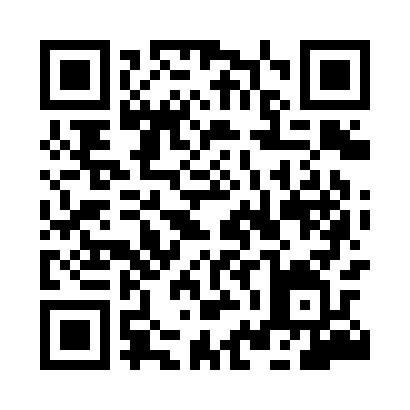 Prayer times for Moimentos, PortugalWed 1 May 2024 - Fri 31 May 2024High Latitude Method: Angle Based RulePrayer Calculation Method: Muslim World LeagueAsar Calculation Method: HanafiPrayer times provided by https://www.salahtimes.comDateDayFajrSunriseDhuhrAsrMaghribIsha1Wed5:006:381:316:238:249:562Thu4:586:371:316:238:259:573Fri4:576:361:306:248:269:594Sat4:556:351:306:248:2710:005Sun4:546:341:306:258:2710:016Mon4:526:331:306:258:2810:037Tue4:516:321:306:268:2910:048Wed4:496:311:306:268:3010:059Thu4:486:301:306:278:3110:0610Fri4:476:291:306:278:3210:0811Sat4:456:281:306:288:3310:0912Sun4:446:271:306:288:3410:1013Mon4:436:261:306:298:3510:1114Tue4:416:251:306:298:3510:1315Wed4:406:241:306:308:3610:1416Thu4:396:231:306:308:3710:1517Fri4:386:231:306:318:3810:1618Sat4:366:221:306:318:3910:1819Sun4:356:211:306:318:4010:1920Mon4:346:201:306:328:4010:2021Tue4:336:201:306:328:4110:2122Wed4:326:191:306:338:4210:2223Thu4:316:181:306:338:4310:2324Fri4:306:181:316:348:4410:2525Sat4:296:171:316:348:4410:2626Sun4:286:171:316:358:4510:2727Mon4:276:161:316:358:4610:2828Tue4:266:161:316:358:4710:2929Wed4:256:151:316:368:4710:3030Thu4:256:151:316:368:4810:3131Fri4:246:141:316:378:4910:32